Perhatikan data berikut!Berdasarkan data tersebut, kapasitas vital paru-paru (dalam ml) adalah....500 mL 1000 mL1500 mL3500 mL2000 mLDoni melakukan percobaan untuk mengetahui kapasitas paru – parunya dengan menggunakan alat sederhana seperti pada gambar berikut di bawah ini. 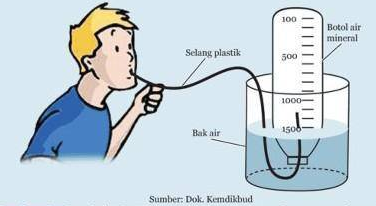 Doni menarik napas secara normal melalui hidung kemudian menghembuskannya. Selanjutnya Doni memasukkan selang ke mulutnya dan dia mennghembuskan napas sekuat-kuatnya melalui mulut yang mengakibatkan air dalam botol mineral keluar sampai pada skala 1500 ml. Berdasarkan percobaan di atas Doni sedang mengukur...Volume tidalKapasitas vitalUdara suplementerUdara komplementerVolume udara residuPada proses respirasi, difusi oksigen ke darah terjadi di dalam alveolus. Hal ini terjadi karena...Oksigen diikat oleh HbPerbedaan tekanan O2 pada ronngga alveolus dengan tekanan O2 di dalam darahKonsentrasi CO2 dalam alveolus lebih besar daripada di dalam darahDiisap alveolus yang mengembangMenggantikan kedudukan CO2 yang keluarStruktur paru-paru beradaptasi untuk mengambil oksigen dari udara, kemudian oksigen berdifusi ke dalam darah. Berikut yang tidak sesusi dengan struktur paru-paru untuk proses tersebut....Permukaan yang luasSekresi sel-sel mukusDinding alveolus yang tipisKaya akan kapiler darahPermukaan yang elastisPerhatikan mekanisme pernapasan berikut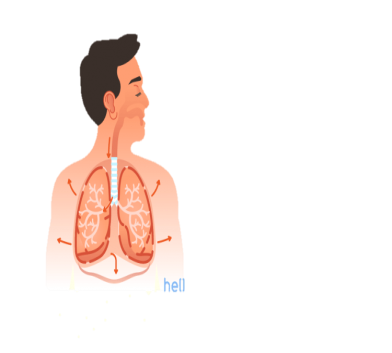 Mekanisme pernapasan yang terjadi apabila otot diafragma dalam keadaan seperti pada gambar adalah….otot diafragma berelaksasi sehingga diafragma mendatar.otot diafragma berkontraksi sehingga volume rongga dada mengecil.otot diafragma berelaksasi sehingga volume rongga dada membesar.otot diafragma berkontaraksi sehingga  tekanan dalam rongga dada mengecilotot diafragma berelaksasi sehingga tekanan  dalam rongga dada membesarPerhatikan gambar berikut ini !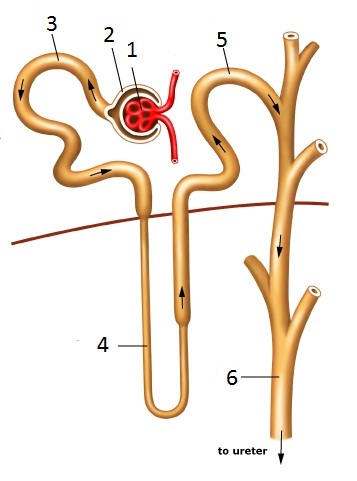 Proses penyaringan darah, pengumpulan filtrat glomerulus dan pengaturan osmotik darah dan urin secara berturut-turut ditunjukkan oleh bagian bernomor …1, 2, dan 31, 3, dan 41, 2, dan 42, 4, dan 53, 4, dan 6Pada Ginjal terdapat nefron. Nefron sangat berperan dalam melaksanakan fungsi ginjal. Glomelorus dan kapsula bowman merupakan bagian nefron yang berfungsi…menyaring darah dan menangkap filtratemereabsorbsi air kedalam darahmenguraikan racun-racun yang berbahayamereabsorbsi ion dan nutrisimembersihan urine untuk di ekskresiKetika seorang atlet berlari dalam suatu pertandingan, organ ekskresi yang paling aktif di banding organ ekskresi yang lain adalah...HatiGinjalGinjal dan kulitParu-paru dan kulitHati dan ginjalKetika seorang atlet berlari dalam suatu pertandingan, organ ekskresi yang paling aktif di banding organ ekskresi yang lain adalah...HatiGinjalGinjal dan kulitParu-paru dan kulitHati dan ginjalUrea dalam tubuh manusia dihasilkan oleh X dan dipisahklan dari darah melalui  proses filtrasi oleh Y dan disimpan sementara sebelum dieksresikan dari tubuh oleh Z.Organ-organ tubuh X,Y,dan Z secara berurutan adalah …Mekanisme penghantaran rangsang ketika seseorang memanggil nama dan seseorang yang lain menjawab dapat di gambarkan secara sederhana dengan skema berikut :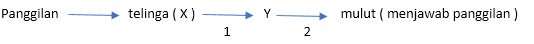 Jika nomor 1 adalah saraf sensorik, maka huruf X dan Y secara berurut adalah...Rangsang – saraf motorikReseptor – sumsum tulang belakangEfektor – otakReseptor – otakPerhatikan penampang gambar penampang otak dibawah ini.Yang bertanda X berfungsi untuk....Pusat pengendalian bicaraPusat pengendalian pernafasanMengatur keseimbangan tubuhMengatur denyut jantungMenyempitkan pembuluh darahPerhatikan gambar  penampang otak manusia dibawah  ini!Yang bertanda Y  berfungsi untuk….Pusat penglihatanPusat pendengaranPusat pengaturan kulitPusat gerakan ototPusat perkembangan kecerdasan dan  ingatanSalah satu manfaat dari berpelukan, seperti dikutip dari Boldsky.com adalah “menurunkan tekanan darah”. Berpelukan bisa menjadi obat untuk orang tua Anda. Dengan memeluk dapat menjadi tekanan darah lebih terkontrol. Sebuah sentuhan akan mengirimkan sinyal ke saraf vagus yang bertanggungjawab untuk menurunkan darah tinggi.Dari cuplikan artikel tersebut, penjelasan mekanisme kerja saraf/hormon yang paling tepat adalah pertama-tama memeluk sebagai stimulus, kemudian….Impuls dihantar ke otak –tekanan darah menurunNeurit sensorik menghantar impuls ke otak –otak mengirim ke saraf vagus – tekanan darah menurunDendrit sensorik menghantar impuls ke otak – otak mengirim ke saraf vagus – tekanan darah menurunOtak menerima impuls dari saraf vagus – dendrit motorik menghantar ke saraf otak – tekanan darah menurunDendrit motorik menghantar ke saraf otak – otak memberi kabar saraf vagus – tekanan darah menurunPerhatikan gambar di bawah ini :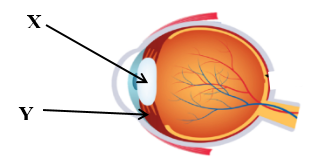 Fungsi bagian – bagian yang ditunjuk X & Y berturut-turut adalah….Memfokuskan bayangan benda & memberi nutrisi pada mataMemfokuskan bayangan benda & berperan dalam proses melihatMengatur banyaknya cahaya yang masuk & memberi nutrisi pada mataMengatur banyaknya cahaya yang masuk & memfokuskan bayangan bendaMemberi nutrisi pada mata & berperan dalam proses melihatVolume paru-paruKapasitas Volume tidal500 mlVolume cadangan inspirasi1500 mlVolume cadangan ekspirasi1500 mlVolume residu1000 mlXYZAginjalpankreasginjalBhatipankreasKantung empeduCKantung kemihhatipankreasDpankreasginjalKantung kemihEhatiginjalKantung kemih